　「出前ホッケー教室」を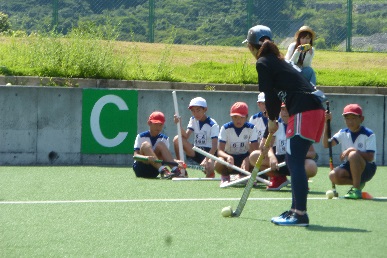 　　　　　　　　　　　　　　　活用してみませんか？（１）主　旨…長崎がんばらんば国体開催を機に、ホッケー競技をわが町スポーツの一つとして普及させることを目的とします。（２）内　容…学校の必修クラブや各団体のレクレーション活動等においてホッケー競技を体験してもらいます。（１時間程度）（３）場　所…校庭、園庭、町体育施設、大崎自然公園交流広場（人工芝グラウンド）など、ご指定の場所へ伺います。*施設使用料は必要ありません。（４）講　師…長崎県ホッケー協会（成年男子ホッケーチーム及び成年女子ホッケーチーム）より講師を派遣します。　　　　　　　*講師謝礼等は必要ありません。（５）準備品…用具等の準備品については、教育委員会で準備します。（６）申込み…別紙申込書に必要事項を記入の上、教育委員会社会教育係へお申込みください。ホッケー教室の様子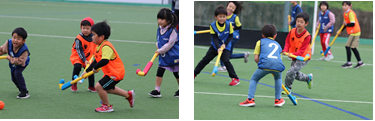 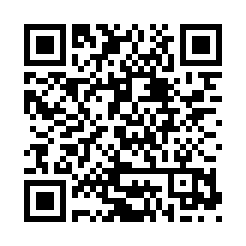 紹介ムービー　　　レクリエーション用の道具で安全に体験することができます。出前ホッケー教室講師派遣申込書令和　　年　　月　　日川棚町教育長　竹下　修治　様申込者 　                                            代表者名 　　　　       　            下記のとおり講師の派遣を申し込みます。１.　日　時　　令和　　年　　月　　日　　曜日　　時　　分　～　　時　　分　２.　場　所　　　　　　　　　　　　　　　　　　３.　人　数　予定人数　　　人（男　　　人・女　　　人）４.連絡責任者　　氏 　名　　　　　　　　　　　　　　　電話番号　　　　　　　　　　　　　　　５.申込先　　　川棚町中組郷1506　ＦＡＸ：0956－82－4371川棚町教育委員会　社会教育係　担当　白和（しらわ）６.その他　　・申込は開催日の一ヶ月前までにご提出をお願いします。　　　　　　・新型コロナウイルス感染状況によってはご希望に添えない場合がございますので、予めご了承ください。